ΣΥΛΛΟΓΟΣ ΕΚΠΑΙΔΕΥΤΙΚΩΝΠΡΩΤΟΒΑΘΜΙΑΣ ΕΚΠΑΙΔΕΥΣΗΣΙΚΑΡΙΑΣ - ΦΟΥΡΝΩΝekpaideutikoi_ikarias_fournwn@yahoo.grτηλέφωνο: 6973062590ΑΠ:    , 16/1/18ΠΡΟΣ:Μέλη ΣυλλόγουΘέμα: Ενημερωτικό από 15/1/18Καθώς τη Δευτέρα 15/1 η Γενική Συνέλευση δεν είχε απαρτία, συνεδρίασε ανοιχτά το Δ.Σ. του Συλλόγου μας. Έγινε ενημέρωση και συζήτηση για τα μέτρα που ψηφίζονταν, για αυτά που ανακοινώθηκαν πως θα κατατεθούν καθώς και για τις επιπτώσεις τους στις ζωές μας. Αποφασίστηκε: Κάλεσμα σε επαναληπτική Γενική Συνέλευση του Συλλόγου, όπως προβλέπει το καταστατικό μας τη Δευτέρα 22/1 στις 18:00 στην αίθουσα συνεδριάσεων του παλιού δημαρχείου (1ος όροφος) στον Άγιο Κήρυκο με ημερήσια διάταξη:-Πολυνομοσχέδιο για την 3η αξιολόγηση και νέο μνημόνιο στην παιδεία-Διεκδικήσεις του Συλλόγου μας ενόψει της αναμοριοδότησης των σχολείων- Κάλεσμα του Δ.Σ της ΔΟΕ σε κύκλο έκτακτων Γενικών Συνελεύσεων για την παραπέρα αγωνιστική πορεία του κλάδουΜετά το πέρας της Γενικής Συνέλευσης θα πραγματοποιηθεί το ετήσιο κόψιμο πίτας και κέρασμα των παρευρισκομένων με σνακς και ποτά. Όποιος συνάδελφος θέλει, μπορεί να συνεισφέρει κι αυτός φέρνοντας κάποιο κέρασμα. Επίσης, οι συνάδελφοι που έχουν τυχόν οικονομικές εκκρεμότητες μπορούν να τις τακτοποιήσουν πριν ή μετά τη Συνέλευση.Σύνταξη δελτίου τύπου για ενημέρωση από την κινητοποίηση στις 15/1/18 στο Επαρχείο Αγίου Κηρύκου.Δημοσίευση αιτήματος για καταβολή των οδοιπορικών συναδέλφων που μετακινούνται σε σχολεία.Αποστολή αιτήματος για έκπτωση στα ακτοπλοϊκά εισιτήρια των μελών του Συλλόγου μας.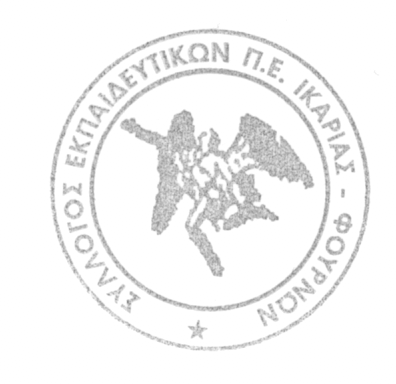 Για το ΔΣΗ Πρόεδρος                                                                Η ΓραμματέαςΣωτηρίου Αναστασία                                                 Γλαρού Αθηνά